Сведения для включения в Книгу памятиФорма заполняется отдельно на каждого участника ВОВ, труженика тыла.Управленческий округСеверныйМуниципальное образованиеСосьвинский городской округПоселок, село п. Сосьва                                                                                  Фамилия Щелканов Имя Сергей Отчество АндреевичДата рождения15 сентября 1915Дата смерти17 апреля 1944 годаНаградыГерой Советского СоюзаМесто захороненияФотография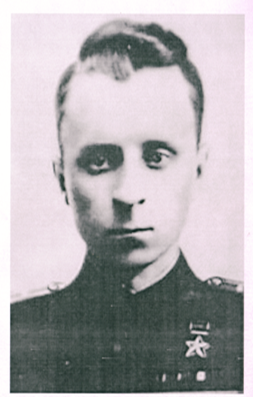 Биография (не более 
2000 печатных знаков)Родился 15 сентября 1915 года в рабочем посёлке Сосьва в семье служащего. В 1940 году закончил Киевское военно-политическое училище. Участвовал в боях с гитлеровскими захватчиками. Капитан. Несколько раз был ранен и контужен. Форсировав реку Днепр, с группой которая способствовала переправе всего батальона. Пал смертью храбрых на боевом посту при спасении штабных документов 17 апреля 1944 года в селе Скуляны, Молдавия. 
Герой Советского Союза посмертно